РОЗПОРЯДЖЕННЯМІСЬКОГО ГОЛОВИм. СумиКеруючись Законом України «Про бухгалтерський облік та фінансову звітність в Україні» від 16.07.1999 № 996-ХІУ (зі змінами), наказом Міністерства фінансів України від 02.09.2014 № 879 «Про затвердження Положення про інвентаризацію активів та зобов’язань», а також іншими нормативними документами, що регламентують питання проведення інвентаризації, Законом України «Про телекомунікації», пунктом 20 частини четвертої статті 42 Закону України «Про місцеве самоврядування в Україні»: Провести інвентаризацію необоротних активів – камер відеоспостереження, які обліковуються на балансі комунальних закладів освіти, підприємств, установ, організацій, комунальної форми власності згідно переліку (додаток 1) станом на 01.10.2021 року.Для проведення інвентаризації створити комісію у складі згідно з додатком 2.Встановити, що інвентаризаційна комісія проводить інвентаризацію згідно з графіком (додаток 3) та в п’ятиденний термін передає матеріали на затвердження міському голові.За результатами проведеної інвентаризації департаменту забезпечення ресурсних платежів Сумської міської ради (Клименко Ю.М.) підготувати проект рішення Сумської міської ради про передачу необоротних активів – камер відеоспостереження – з балансу комунальних закладів освіти, підприємств, установ, організацій, комунальної форми власності, згідно переліку (додаток 1) на баланс виконавчого комітету Сумської міської ради у відповідності до чинних нормативно-правових актів.5. Організацію виконання даного розпорядження покласти на заступника міського голови з питань діяльності виконавчих органів ради згідно розподілу обов’язків.Міський голова                                                                             О.М. ЛисенкоРічкаль 701-571Розіслати: згідно списку розсилкиДодаток 1до розпорядження міського головивід   24.09.2021  № 319-РП Е Р Е Л І Ккомунальних закладів освіти, підприємств, установ, організацій, комунальної форми власності, на балансі яких обліковуються необоротні активи – камери відеоспостереження та супутнє обладнанняМіський голова                                                                             О.М. ЛисенкоДодаток 2до розпорядження міського головивід   24.09.2021  № 319-РС К Л А Дінвентаризаційної комісіїМіський голова                                                                             О.М. ЛисенкоДодаток 3до розпорядження міського головивід 24.09.2021      № 319-РГ Р А Ф І Кпроведення інвентаризації				Міський голова                                                                             О.М. ЛисенкоСписок для розсилки: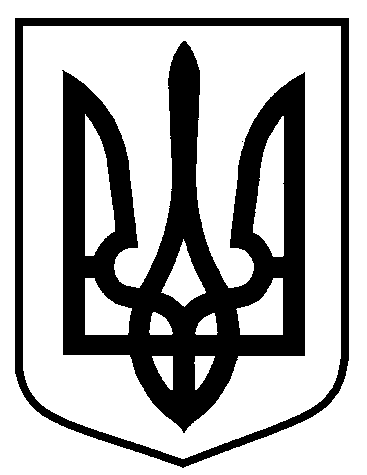 від  24.09. 2021     № 319 -Р Про проведення інвентаризації необоротних активів - камер відеоспостереження, які обліковуються на балансі комунальних закладів освіти, підприємств, установ, організацій комунальної форми власностіЗаступник начальника відділу інформаційних технологій та комп′ютерного забезпеченняІ.А. РічкальНачальник відділу бухгалтерського обліку та звітності, головний бухгалтерО.А. КостенкоНачальник правового управління О.В. ЧайченкоНачальник відділу протокольної роботи та контролюЛ.В. МошаЗаступник міського голови з питань діяльності виконавчих органів радиС.В. ПоляковКеруючий справами виконавчого комітетуЮ.А. Павлик№ з/пНайменування 1Комунальна установа  Сумська  спеціалізована школа І-ІІІ  ступенів № 1 імені В.Стрельченка, м. Суми,  Сумської  області2Комунальна  установа  Сумська  спеціалізована  школа І-ІІІ  ступенів № 2   ім. Д.Косаренка м. Суми,  Сумської  області3Комунальна установа Сумська спеціалізована школа І-ІІІ ступенів № 3       ім. Генерал-лейтенанта А.Морозова, м. Суми, Сумської області4Комунальна установа Сумська загальноосвітня школа І-ІІІ ступенів №4   імені Героя України Олександра Аніщенка Сумської міської ради5Комунальна установа  Сумська  загальноосвітня школа  І-ІІІ ступенів № 5,  м. Суми,  Сумської  області (2 корпуси)6	Комунальна установа Сумська загальноосвітня школа І-ІІІ ступенів № 6,     м. Суми, Сумської області7Комунальна установа Сумська спеціалізована школа І-ІІІ ступенів № 7   імені Максима Савченка Сумської міської ради8Комунальна установа Сумська загальноосвітня школа І -ІІІ ступенів  № 8 Сумської міської ради9Комунальна установа Сумська спеціалізована школа І-ІІІ ступенів № 9,       м. Суми, Сумської області10Комунальна установа Сумська спеціалізована школа І-ІІІ ступенів № 10      ім. Героя Радянського Союзу О.Бутка,  м. Суми, Сумської області11	Комунальна установа Сумська загальноосвітня школа І-ІІІ ступенів  № 12  ім. Б.Берестовського, м. Суми, Сумської області12Комунальна установа Сумська загальноосвітня школа І-ІІІ ступенів № 13   ім. А.С. Мачуленка,               м. Суми, Сумської області13Комунальна установа Сумська загальноосвітня школа І-ІІІ ступенів № 15   ім. Д. Турбіна, м. Суми, Сумської області14Комунальна установа Сумський навчально – виховний комплекс   № 16   імені Олексія Братушки «Загальноосвітня школа І-ІІІ ступенів – дошкільний навчальний заклад» Сумської міської ради15Комунальна установа Сумська спеціалізована школа І-ІІІ ступенів № 17,     м. Суми, Сумської області16Комунальна установа Сумська загальноосвітня школа І-ІІІ ступенів № 18 Сумської міської ради17Сумський заклад загальної середньої освіти I-III ступенів № 19                     ім. М.С. Нестеровського Сумської міської ради18Комунальна установа Сумська загальноосвітня школа І-ІІІ ступенів № 20,   м. Суми, Сумської області19Сумський  заклад загальної середньої освіти I-III ступенів  № 21 Сумської міської ради20Комунальна установа Сумська загальноосвітня школа І-ІІІ ступенів № 22 імені Ігоря Гольченка Сумської міської ради21Комунальна установа Сумська загальноосвітня школа І-ІІІ ступенів № 23,   м. Суми, Сумської області22Комунальна установа Сумська загальноосвітня школа І-ІІІ ступенів № 24,   м. Суми, Сумської області23Комунальна установа Сумська спеціалізована школа І-ІІІ ступенів № 25,     м. Суми  Сумської області24Сумський  заклад загальної середньої освіти I-III ступенів  № 26        Сумської міської ради25Комунальна установа Сумська загальноосвітня школа І-ІІІ ступенів № 27,    м. Суми, Сумської області26Комунальна установа Сумська спеціалізована школа І-ІІІ ступенів № 29,     м. Суми, Сумської області27Комунальна установа Сумська спеціалізована школа І ступеня № 30 «Унікум» Сумської міської ради (2 корпуси)28Комунальна установа Сумська гімназія № 1 м. Суми,  Сумської області29Комунальна установа Сумська класична гімназія Сумської міської ради30Комунальний заклад Сумської міської ради – Сумський міський центр еколого-натуралістичної творчості учнівської молодіГолова комісії:ПавликЮлія Анатоліївна-керуючий справами виконавчого комітету міської радиСекретар комісії:Річкаль Ігор Анатолійович--заступник начальника відділу інформаційних технологій та комп′ютерного забезпечення;Члени комісії:ЛобунцоваТетяна Дмитрівна-головний спеціаліст відділу бухгалтерського обліку та звітності;АвраменкоОльга Валеріївна-головний спеціаліст відділу обліку комунального майна управління майна Департаменту забезпечення ресурсних платежів Сумської міської ради;Отрощенко Наталія Іванівна-провідний спеціаліст централізованої бухгалтерії управління освіти і науки;КисільВолодимир Юрійович-інспектор відділу технічного забезпечення управління з господарських та загальних питаньОнісімчукОлександр Вікторович-начальник відділу серверного обслуговування КП "Інфосервіс" СМРЯковенкоКрістіна Віталіївна-головний юрисконсульт КП "Інфосервіс" СМР№ з/пНайменування комунальних закладів освіти, підприємств, установ, організацій, комунальної форми власності, на балансі яких обліковуються основні засоби – камери відеоспостереження та супутнє обладнання МісцезнаходженняОб’єктиінвентаризаціїМатеріально -відповідальнаособа (посада) підприємства, установи,організаціїДата, строки інвента-ризаціїСклад членів комісії1Сумський  заклад загальної середньої освіти I-III ступенів  № 21 Сумської міської радивул. Олега Балацького, 32, м. Суми, 40007Камери відеоспостереження та супутнє обладнання01.10.2021-04.10.2021Річкаль І.А.,Лобунцова Т.Д.,Авраменко О.В.,Отрощенко Н.І.,Кисіль В.Ю.,Онісімчук О.В.,Яковенко К.В.2Сумський  заклад загальної середньої освіти I-III ступенів  № 26 Сумської міської радивул. Охтирська, 21,  м. Суми, 40007Камери відеоспостереження та супутнє обладнання01.10.2021-04.10.2021Річкаль І.А.,Лобунцова Т.Д.,Авраменко О.В.,Отрощенко Н.І.,Кисіль В.Ю.,Онісімчук О.В.,Яковенко К.В.3Комунальна установа Сумська загальноосвітня школа І-ІІІ ступенів № 27, м. Суми, Сумської областівул. Охтирська, 33,  м. Суми, 40007Камери відеоспостереження та супутнє обладнання01.10.2021-04.10.2021Річкаль І.А.,Лобунцова Т.Д.,Авраменко О.В.,Отрощенко Н.І.,Кисіль В.Ю.,Онісімчук О.В.,Яковенко К.В.4Комунальна установа Сумська загальноосвітня школа І-ІІІ ступенів № 24, м. Суми, Сумської областівул. Сергія Табали (Сєвєра),  20,  м. Суми, 40007Камери відеоспостереження та супутнє обладнання05.10.2021-06.10.2021Річкаль І.А.,Лобунцова Т.Д.,Авраменко О.В.,Отрощенко Н.І.,Кисіль В.Ю.,Онісімчук О.В.,Яковенко К.В.5Комунальна установа Сумська спеціалізована школа І-ІІІ ступенів № 9, м. Суми, Сумської областівул. Даргомижського, 3,  м. Суми, 40035Камери відеоспостереження та супутнє обладнання05.10.2021-06.10.2021Річкаль І.А.,Лобунцова Т.Д.,Авраменко О.В.,Отрощенко Н.І.,Кисіль В.Ю.,Онісімчук О.В.,Яковенко К.В.6Комунальна установа Сумська загальноосвітня школа І-ІІІ ступенів № 6, м. Суми, Сумської областівул. СКД, 17, м. Суми, 40035Камери відеоспостереження та супутнє обладнання05.10.2021-06.10.2021Річкаль І.А.,Лобунцова Т.Д.,Авраменко О.В.,Отрощенко Н.І.,Кисіль В.Ю.,Онісімчук О.В.,Яковенко К.В.7Комунальна установа  Сумська  спеціалізована школа І-ІІІ  ступенів № 1 імені В.Стрельченка, м. Суми,  Сумської  областівул. Герасима Кондратьєва, 136, м. Суми,  40021Камери відеоспостереження та супутнє обладнання07.10.2021-08.10.2021Річкаль І.А.,Лобунцова Т.Д.,Авраменко О.В.,Отрощенко Н.І.,Кисіль В.Ю.,Онісімчук О.В.,Яковенко К.В.8Комунальна  установа  Сумська  спеціалізована  школа І-ІІІ  ступенів № 2 ім. Д.Косаренка м. Суми,  Сумської  областівул. Герасима  Кондратьєва, 76, м. Суми,  40030Камери відеоспостереження та супутнє обладнання07.10.2021-08.10.2021Річкаль І.А.,Лобунцова Т.Д.,Авраменко О.В.,Отрощенко Н.І.,Кисіль В.Ю.,Онісімчук О.В.,Яковенко К.В.9Комунальна установа Сумська загальноосвітня школа І-ІІІ ступенів № 4 імені Героя України Олександра Аніщенка Сумської міської радивул. Петропавлівська, 79,  м. Суми, 40000Камери відеоспостереження та супутнє обладнання07.10.2021-08.10.2021Річкаль І.А.,Лобунцова Т.Д.,Авраменко О.В.,Отрощенко Н.І.,Кисіль В.Ю.,Онісімчук О.В.,Яковенко К.В.10Комунальна установа Сумська спеціалізована школа І-ІІІ ступенів № 25, м. Суми  Сумської областіпроспект Михайла Лушпи, 36, м. Суми, 40034Камери відеоспостереження та супутнє обладнання11.10.2021Річкаль І.А.,Лобунцова Т.Д.,Авраменко О.В.,Отрощенко Н.І.,Кисіль В.Ю.,Онісімчук О.В.,Яковенко К.В.11Комунальна установа Сумська спеціалізована школа І-ІІІ ступенів № 3 ім. Генерал-лейтенанта А.Морозова, м. Суми, Сумської областівул. 20 років Перемоги, 9, м. Суми, 40021Камери відеоспостереження та супутнє обладнання11.10.2021Річкаль І.А.,Лобунцова Т.Д.,Авраменко О.В.,Отрощенко Н.І.,Кисіль В.Ю.,Онісімчук О.В.,Яковенко К.В.12Сумський заклад загальної середньої освіти I-III ступенів № 19 ім. М.С. Нестеровського Сумської міської радивул. Івана Харитоненка, 3, м. Суми, 40022Камери відеоспостереження та супутнє обладнання12.10.2021-13.10.2021Річкаль І.А.,Лобунцова Т.Д.,Авраменко О.В.,Отрощенко Н.І.,Кисіль В.Ю.,Онісімчук О.В.,Яковенко К.В.13Комунальна установа Сумська загальноосвітня школа І -ІІІ ступенів  № 8 Сумської міської радивул. Троїцька, 7, м. Суми, 40022Камери відеоспостереження та супутнє обладнання12.10.2021-13.10.2021Річкаль І.А.,Лобунцова Т.Д.,Авраменко О.В.,Отрощенко Н.І.,Кисіль В.Ю.,Онісімчук О.В.,Яковенко К.В.14Комунальна установа Сумська класична гімназія Сумської міської радивул. Троїцька, 5, м. Суми, 40022Камери відеоспостереження та супутнє обладнання12.10.2021-13.10.2021Річкаль І.А.,Лобунцова Т.Д.,Авраменко О.В.,Отрощенко Н.І.,Кисіль В.Ю.,Онісімчук О.В.,Яковенко К.В.15Комунальна установа  Сумська  загальноосвітня школа  І-ІІІ ступенів № 5, м. Суми,  Сумської  областівул. Доватора, 32,     м. Суми,вул. Доватора, 42,     м. Суми,Камери відеоспостереження та супутнє обладнання18.10.2021Річкаль І.А.,Лобунцова Т.Д.,Авраменко О.В.,Отрощенко Н.І.,Кисіль В.Ю.,Онісімчук О.В.,Яковенко К.В.16Комунальна установа Сумська спеціалізована школа І ступеня № 30 «Унікум» Сумської міської радивул. Рибалка, 7, м. Суми, 40030Камери відеоспостереження та супутнє обладнання19.10.2021-20.10.2021Річкаль І.А.,Лобунцова Т.Д.,Авраменко О.В.,Отрощенко Н.І.,Кисіль В.Ю.,Онісімчук О.В.,Яковенко К.В.17Комунальна установа Сумська спеціалізована школа І-ІІІ ступенів № 10 ім. Героя Радянського Союзу О.Бутка,  м. Суми, Сумської областівул. Новомістенська, 30, м. Суми, 40004Камери відеоспостереження та супутнє обладнання19.10.2021-20.10.2021Річкаль І.А.,Лобунцова Т.Д.,Авраменко О.В.,Отрощенко Н.І.,Кисіль В.Ю.,Онісімчук О.В.,Яковенко К.В.18Комунальна установа Сумська загальноосвітня школа І-ІІІ ступенів № 18 Сумської міської радивул. Леваневського, 8, м.Суми, 40011Камери відеоспостереження та супутнє обладнання19.10.2021-20.10.2021Річкаль І.А.,Лобунцова Т.Д.,Авраменко О.В.,Отрощенко Н.І.,Кисіль В.Ю.,Онісімчук О.В.,Яковенко К.В.19Комунальна установа Сумська загальноосвітня школа І-ІІІ ступенів № 20, м. Суми, Сумської областівул. Металургів, 71,  м. Суми, 40004Камери відеоспостереження та супутнє обладнання21.10.2021Річкаль І.А.,Лобунцова Т.Д.,Авраменко О.В.,Отрощенко Н.І.,Кисіль В.Ю.,Онісімчук О.В.,Яковенко К.В.20Комунальна установа Сумський навчально – виховний комплекс   № 16 імені Олексія Братушки «Загальноосвітня школа І-ІІІ ступенів – дошкільний навчальний заклад» Сумської міської радивул. Шишкіна, 12,  м. Суми, 40020Камери відеоспостереження та супутнє обладнання21.10.2021Річкаль І.А.,Лобунцова Т.Д.,Авраменко О.В.,Отрощенко Н.І.,Кисіль В.Ю.,Онісімчук О.В.,Яковенко К.В.21Комунальна установа Сумська загальноосвітня школа І-ІІІ ступенів № 23, м. Суми, Сумської областіпроспект Михайла Лушпи, 36, м. Суми, 40034Камери відеоспостереження та супутнє обладнання22.10.2021-23.10.2021Річкаль І.А.,Лобунцова Т.Д.,Авраменко О.В.,Отрощенко Н.І.,Кисіль В.Ю.,Онісімчук О.В.,Яковенко К.В.22Комунальна установа Сумська спеціалізована школа І-ІІІ ступенів № 29, м. Суми, Сумської областівул. Заливна, 25, м. Суми, 40034Камери відеоспостереження та супутнє обладнання22.10.2021-23.10.2021Річкаль І.А.,Лобунцова Т.Д.,Авраменко О.В.,Отрощенко Н.І.,Кисіль В.Ю.,Онісімчук О.В.,Яковенко К.В.23Комунальна установа Сумська спеціалізована школа І-ІІІ ступенів № 17, м. Суми, Сумської областіпроспект Михайла Лушпи, 18,  м. Суми, 40034Камери відеоспостереження та супутнє обладнання22.10.2021-23.10.2021Річкаль І.А.,Лобунцова Т.Д.,Авраменко О.В.,Отрощенко Н.І.,Кисіль В.Ю.,Онісімчук О.В.,Яковенко К.В.24Комунальна установа Сумська спеціалізована школа І ступеня № 30 «Унікум» Сумської міської радивул. Сірка 2а,            м. Суми,Камери відеоспостереження та супутнє обладнання25.10.2021-26.10.2021Річкаль І.А.,Лобунцова Т.Д.,Авраменко О.В.,Отрощенко Н.І.,Кисіль В.Ю.,Онісімчук О.В.,Яковенко К.В.25Комунальний заклад Сумської міської ради – Сумський міський центр еколого-натуралістичної творчості учнівської молодівул.Харківська, будинок 13Камери відеоспостереження та супутнє обладнання25.10.2021-26.10.2021Річкаль І.А.,Лобунцова Т.Д.,Авраменко О.В.,Отрощенко Н.І.,Кисіль В.Ю.,Онісімчук О.В.,Яковенко К.В.26Комунальна установа Сумська загальноосвітня школа І-ІІІ ступенів № 13 ім. А.С. Мачуленка,               м. Суми, Сумської областівул. Іллінська, 9, м. Суми, 40030Камери відеоспостереження та супутнє обладнання27.10.2021-28.10.2021Річкаль І.А.,Лобунцова Т.Д.,Авраменко О.В.,Отрощенко Н.І.,Кисіль В.Ю.,Онісімчук О.В.,Яковенко К.В.27Комунальна установа Сумська загальноосвітня школа І-ІІІ ступенів № 15 ім. Д. Турбіна,                              м. Суми, Сумської областівул. Пушкіна, 56, м. Суми, 40009Камери відеоспостереження та супутнє обладнання27.10.2021-28.10.2021Річкаль І.А.,Лобунцова Т.Д.,Авраменко О.В.,Отрощенко Н.І.,Кисіль В.Ю.,Онісімчук О.В.,Яковенко К.В.28Комунальна установа Сумська гімназія № 1 м. Суми,  Сумської областівул. Засумська, 3, м. Суми, 40030Камери відеоспостереження та супутнє обладнання27.10.2021-28.10.2021Річкаль І.А.,Лобунцова Т.Д.,Авраменко О.В.,Отрощенко Н.І.,Кисіль В.Ю.,Онісімчук О.В.,Яковенко К.В.29Комунальна установа Сумська загальноосвітня школа І-ІІІ ступенів  № 12 ім. Б.Берестовського, м. Суми, Сумської областівул. Засумська, 3, м. Суми, 40030Камери відеоспостереження та супутнє обладнання27.10.2021-28.10.2021Річкаль І.А.,Лобунцова Т.Д.,Авраменко О.В.,Отрощенко Н.І.,Кисіль В.Ю.,Онісімчук О.В.,Яковенко К.В.30Комунальна установа Сумська спеціалізована школа І-ІІІ ступенів № 7 імені Максима Савченка Сумської міської радивул. Лесі Українки, 23,  м. Суми, 40020Камери відеоспостереження та супутнє обладнання29.10.2021Річкаль І.А.,Лобунцова Т.Д.,Авраменко О.В.,Отрощенко Н.І.,Кисіль В.Ю.,Онісімчук О.В.,Яковенко К.В.31Комунальна установа Сумська загальноосвітня школа І-ІІІ ступенів № 22 імені Ігоря Гольченка Сумської міської радивул. Ковпака, 57, м. Суми, 40031Камери відеоспостереження та супутнє обладнання29.10.2021Річкаль І.А.,Лобунцова Т.Д.,Авраменко О.В.,Отрощенко Н.І.,Кисіль В.Ю.,Онісімчук О.В.,Яковенко К.В.№ з/пНазва підприємства, установи, організаціїПрізвище І.П. керівникаПоштова та електронна адресиНеобхідна кількість примірників1.Департамент забезпечення ресурсних платежівКлименко Ю.М.вул. Садова, 33dresurs@smr.gov.ua12.Управління освіти і наукиДанильченко А.М.вул. Харківська, 35osvita@smr.gov.ua13.Управління з господарських та загальних питаньМіщенко С.М.м-н Незалежності, 2hozotdel@smr.gov.ua14.Відділ інформаційних технологій та комп’ютерного забезпеченняРічкаль І.А.площа Покровська, 2it@smr.gov.ua15.Відділ бухгалтерського обліку та звітностіКостенко О.А.м-н Незалежності, 2byh@smr.gov.ua16.КП «Інфосервіс» СМРДяговець О.В.вул. Нижньохолодногірська, 8kpinfo.sumy@gmail.com1